Version HistoryContentsProcessing Payments for Sale of Research Substances through Pay.Gov	3Part I:  Initial Contract / Invoice Form	3Part II: Payment Options	5Option A: Bank Account (ACH)	5Option B: Amazon Account	7Option C: PayPal Account	8Option D: Debit or Credit Card	10Appendix A: Payment Limits	12Credit Cards	12Debit Cards	12Bank Accounts for ACH Debit or Credit	12Amazon Pay	12PayPal	12Processing Payments for Sale of Research Substances through Pay.GovPart I:  Initial Contract / Invoice FormStep #1: This initial screen shows the acceptable payment methods.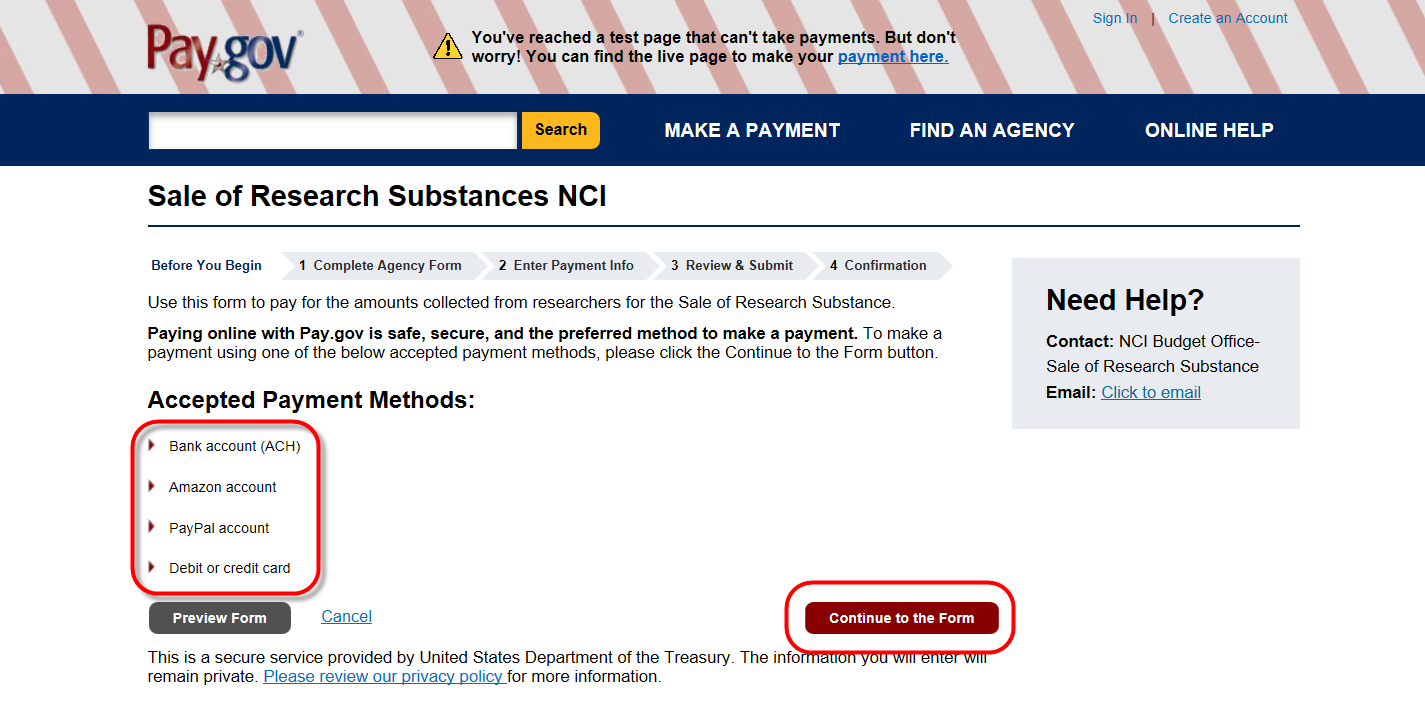 Click “Continue to the Form” to proceed. Step #2:  Enter information such as the contractor details, contract/invoice detail, etc. in this form. 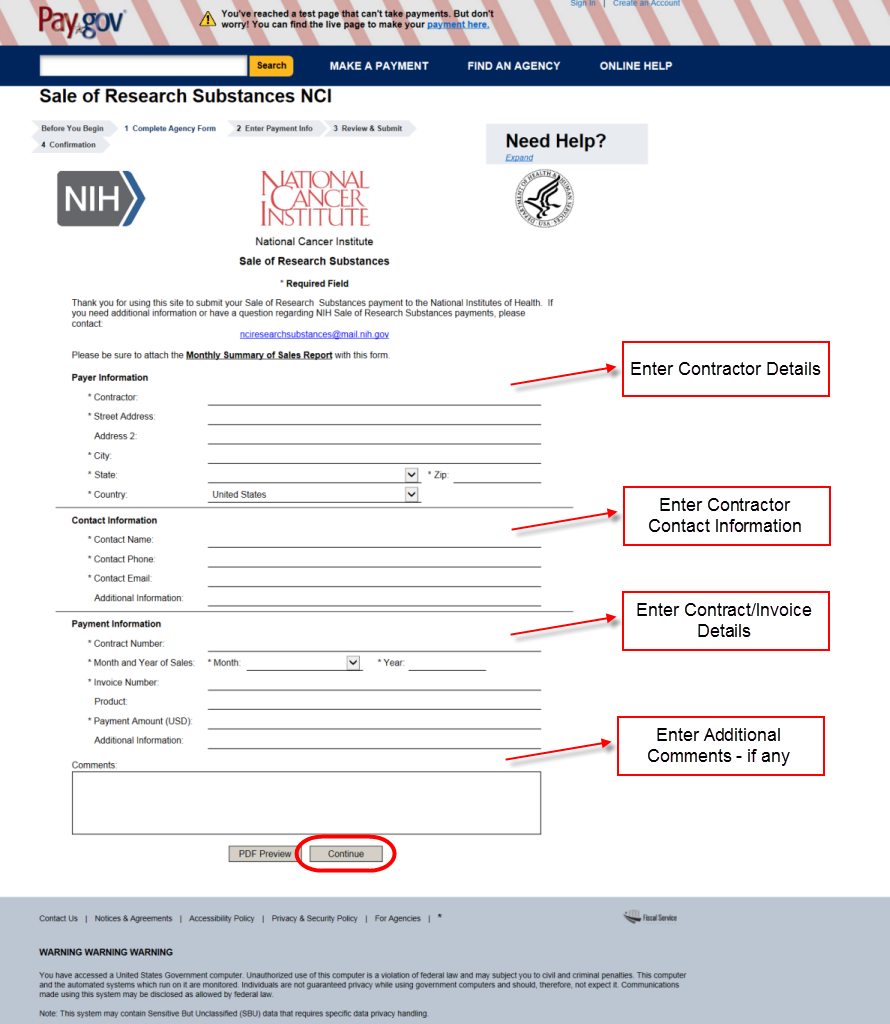 Once the fields are entered correctly, click “Continue” to proceed.Step #3: Any supporting documents (reports, invoices etc.) should be attached during this step.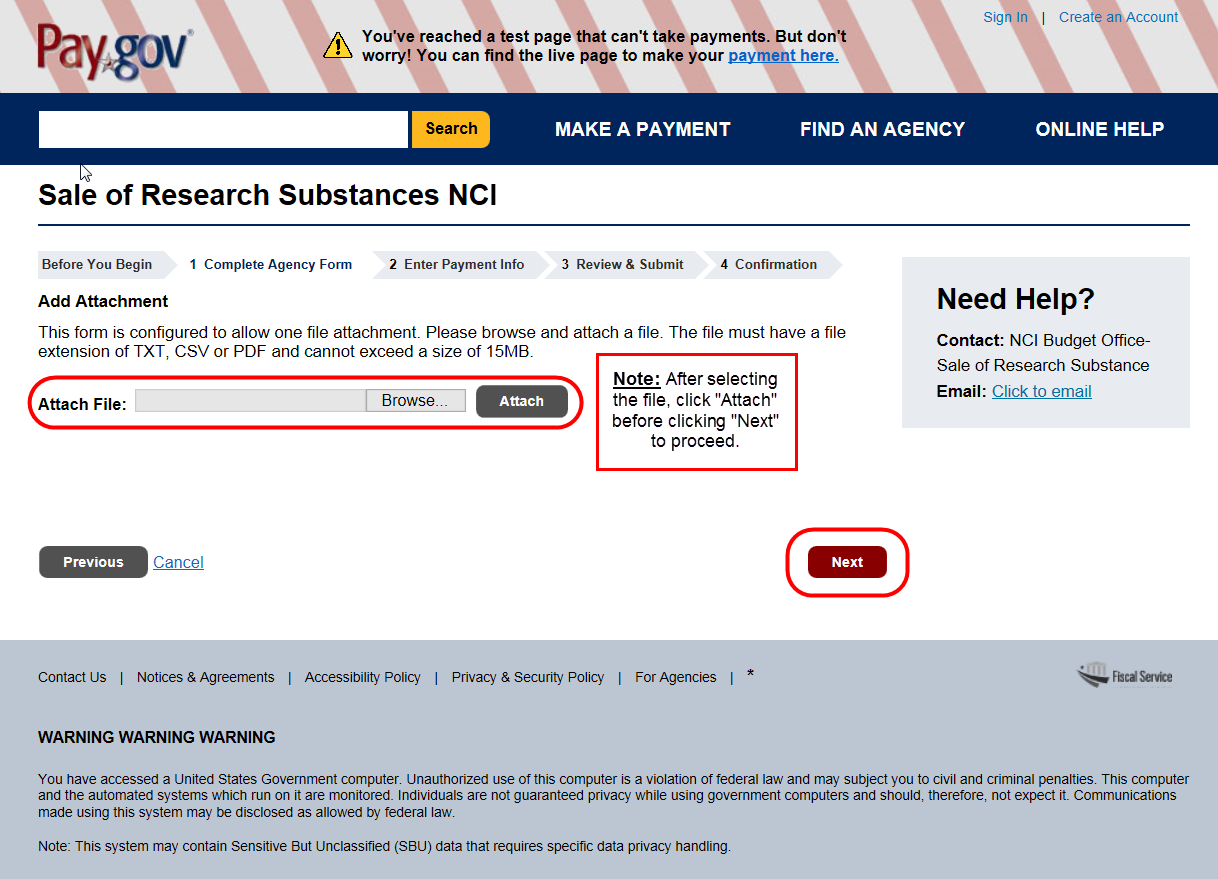 Step #4:  If no supporting documentation is attached, this warning message will appear. Be sure to upload all supporting documents before moving forward. 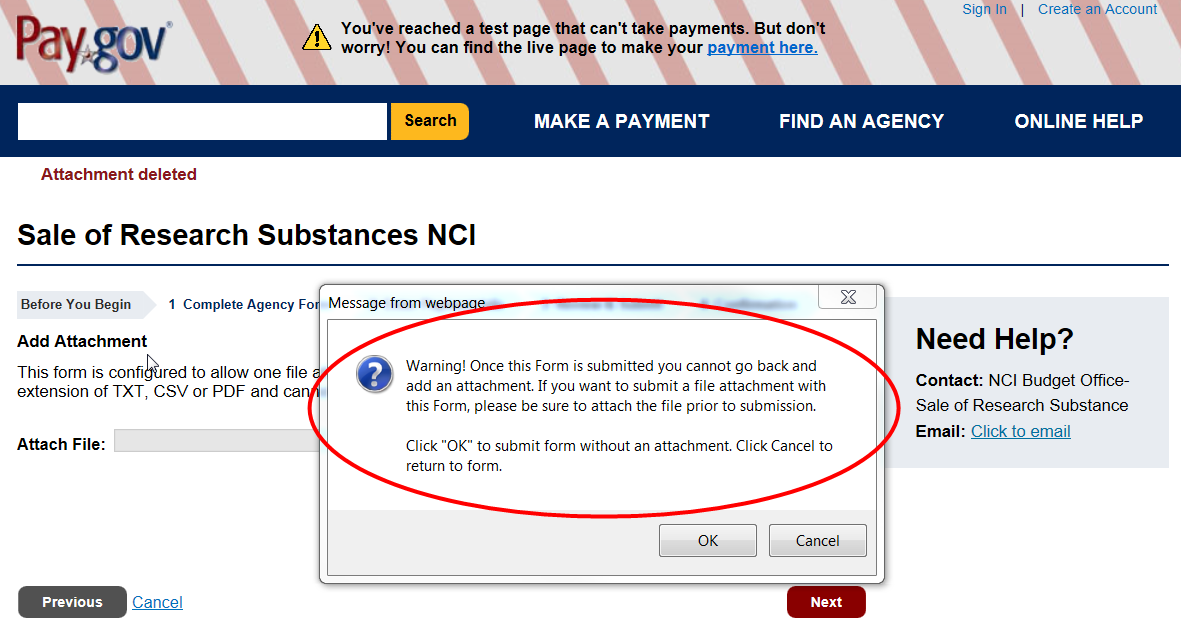 Part II: Payment OptionsOption A: Bank Account (ACH)Step #5:  Select the “Bank account (ACH)” payment method in this screen.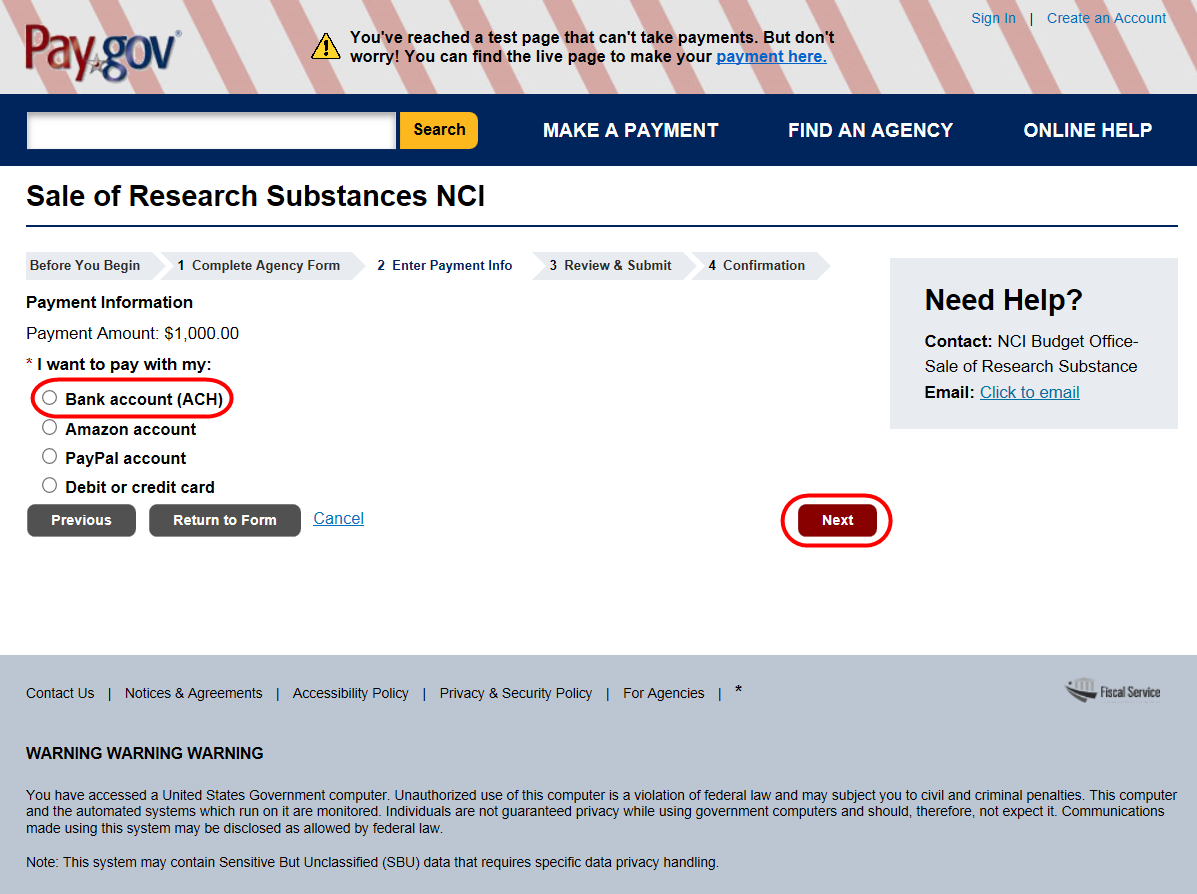 Step #6: Enter all Bank Account (ACH) details in this form. (Refer to Appendix A for Payment Limits).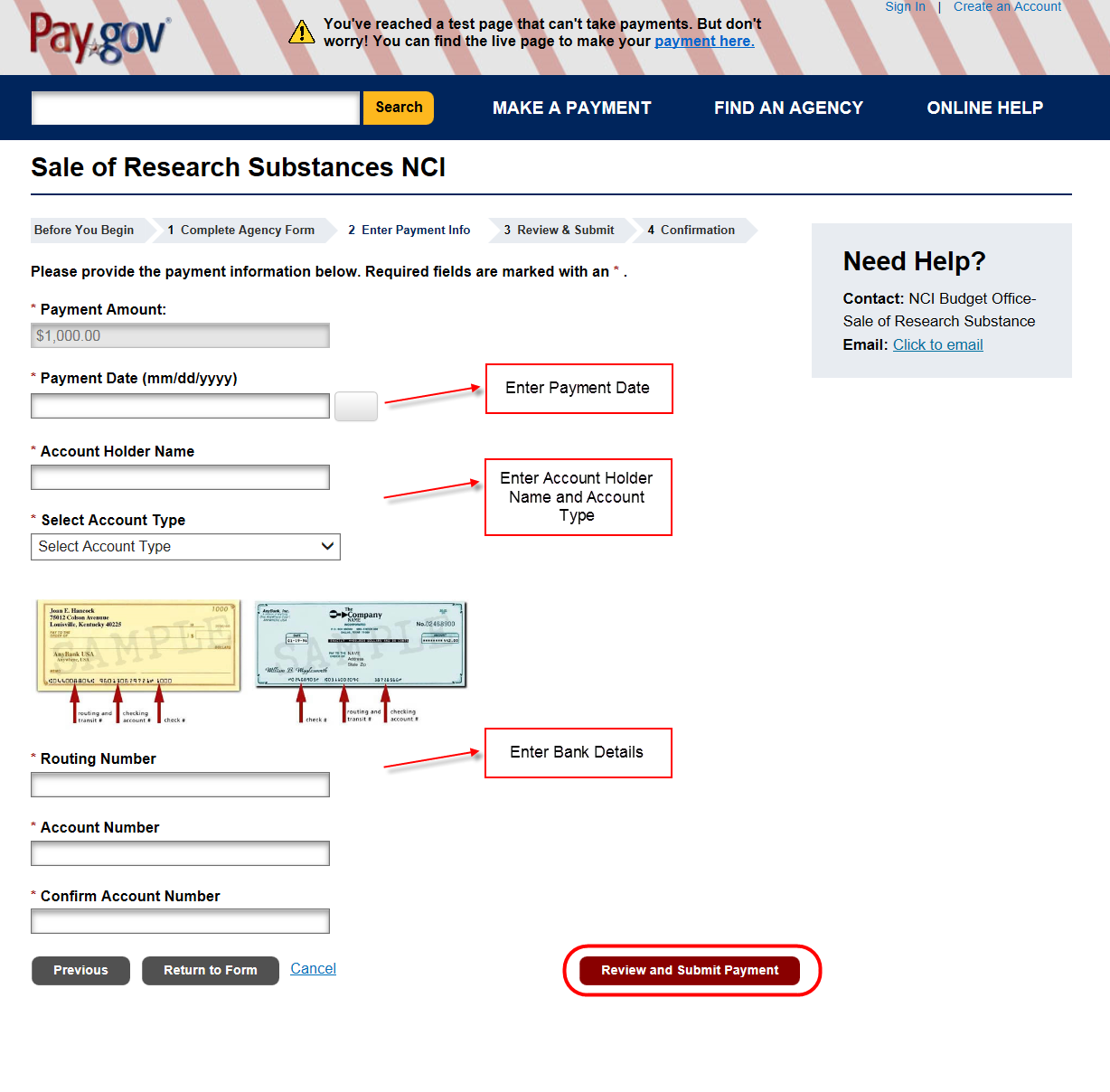 Step #7: Select this option and enter a valid email address to receive the transaction confirmation.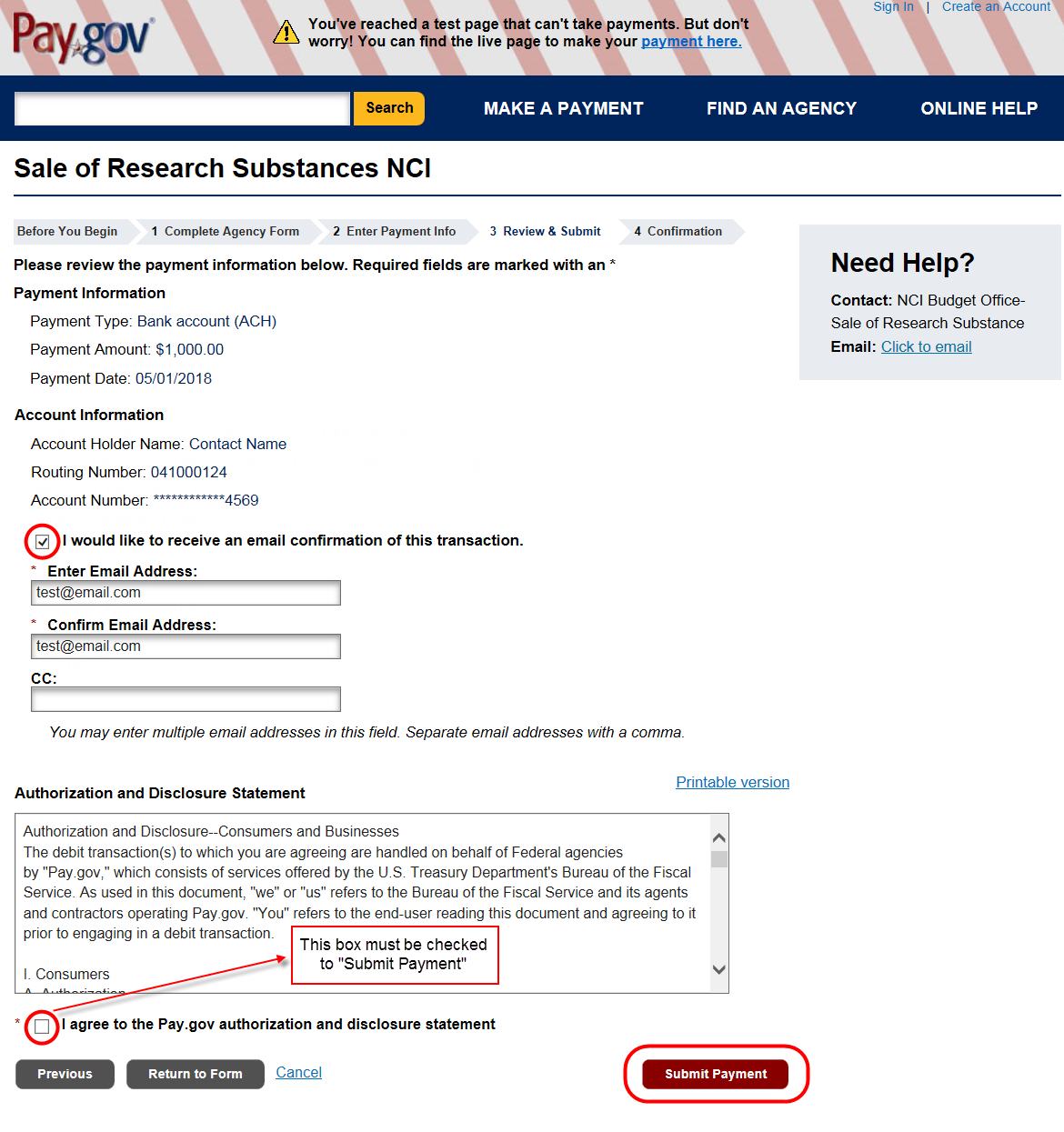 Option B: Amazon AccountStep #5: Select the “Amazon account” payment method in this screen.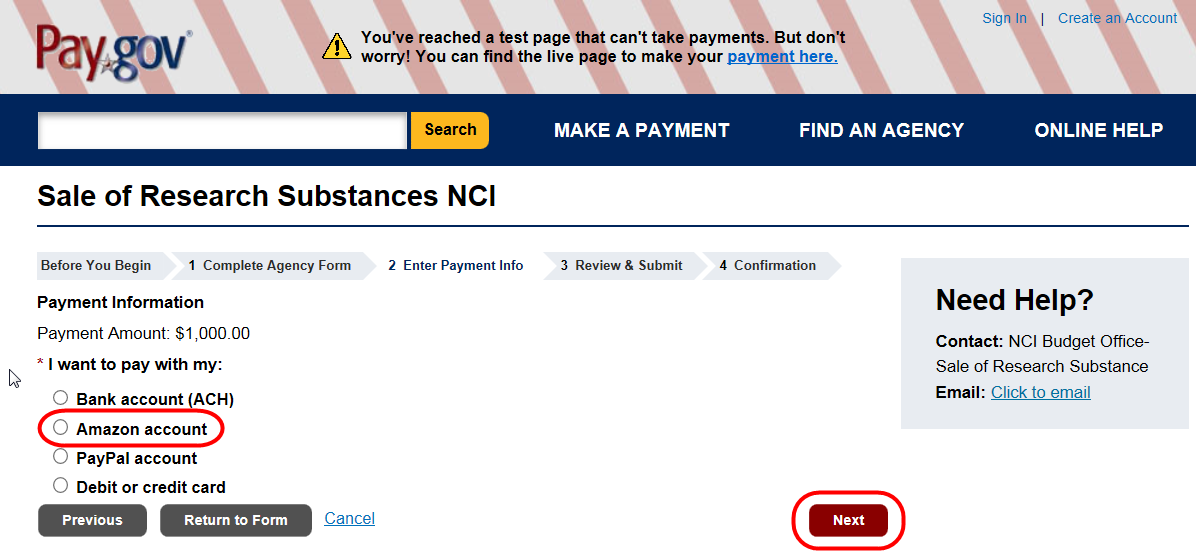 Step #6: Complete the remaining payment process using the external website. (Refer to Appendix A for Payment Limits)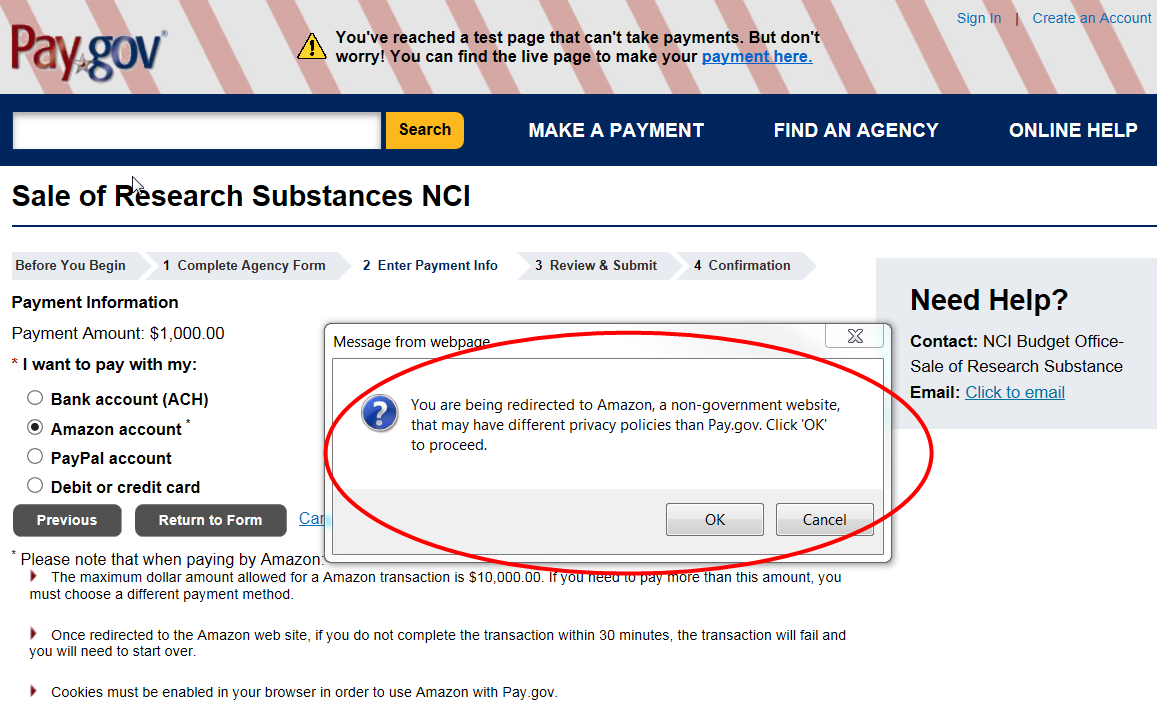 Step #7: Select this option and enter a valid email address to receive the transaction confirmation.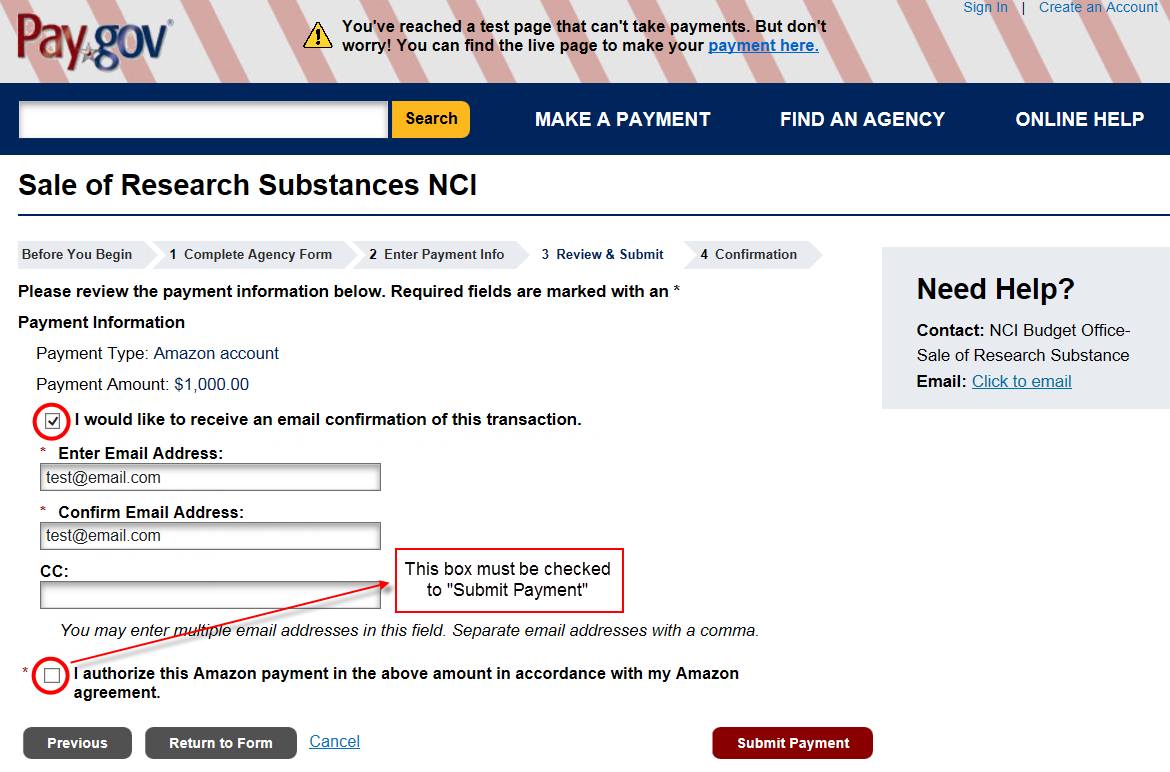 Option C: PayPal AccountStep #5: Select the “PayPal account” payment method in this screen.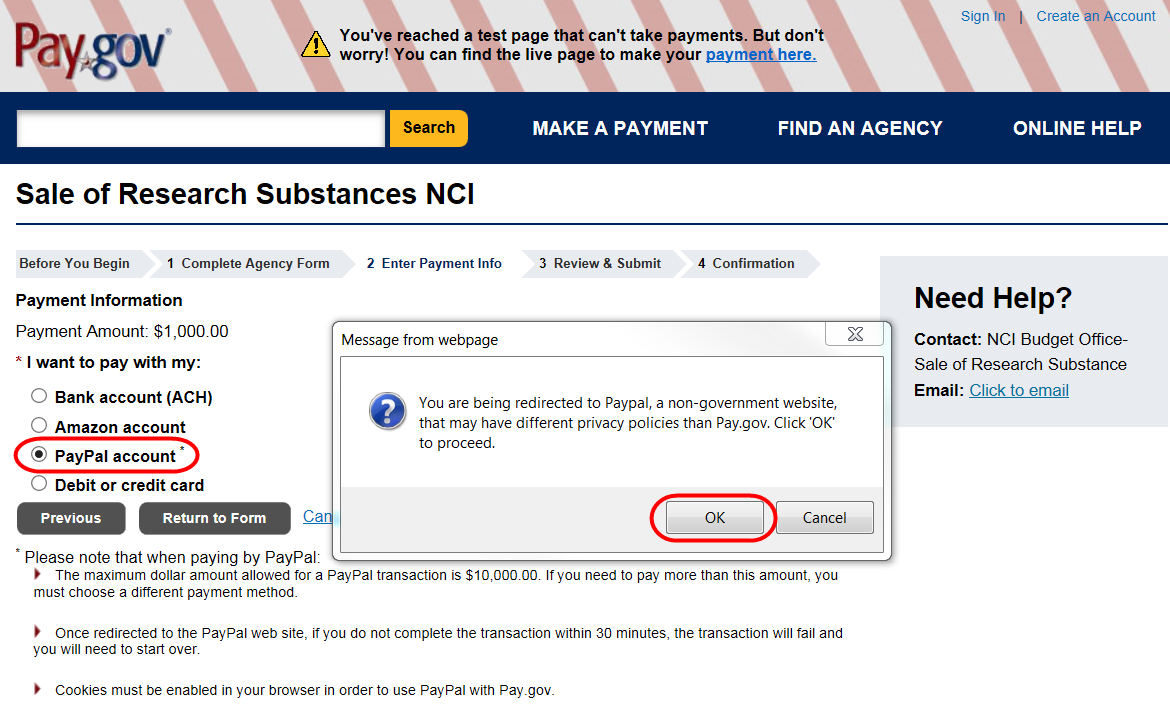 Step: #6: Complete the remaining payment process using the external website. (Refer to Appendix A for Payment Limits)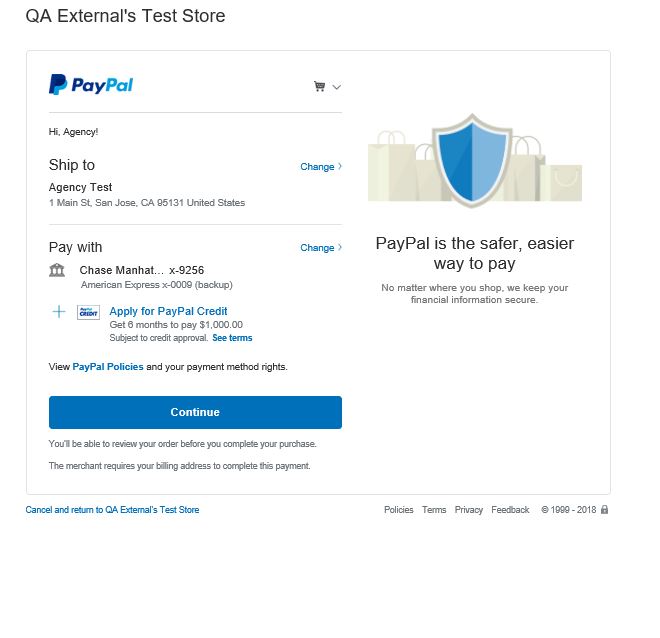 Step #7: Select this option and enter a valid email address to receive the transaction confirmation.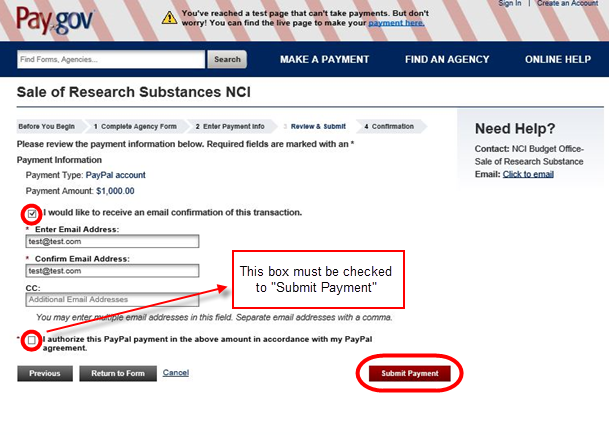 Option D: Debit or Credit CardStep #5: Select the “Debit or credit card” payment method in this screen.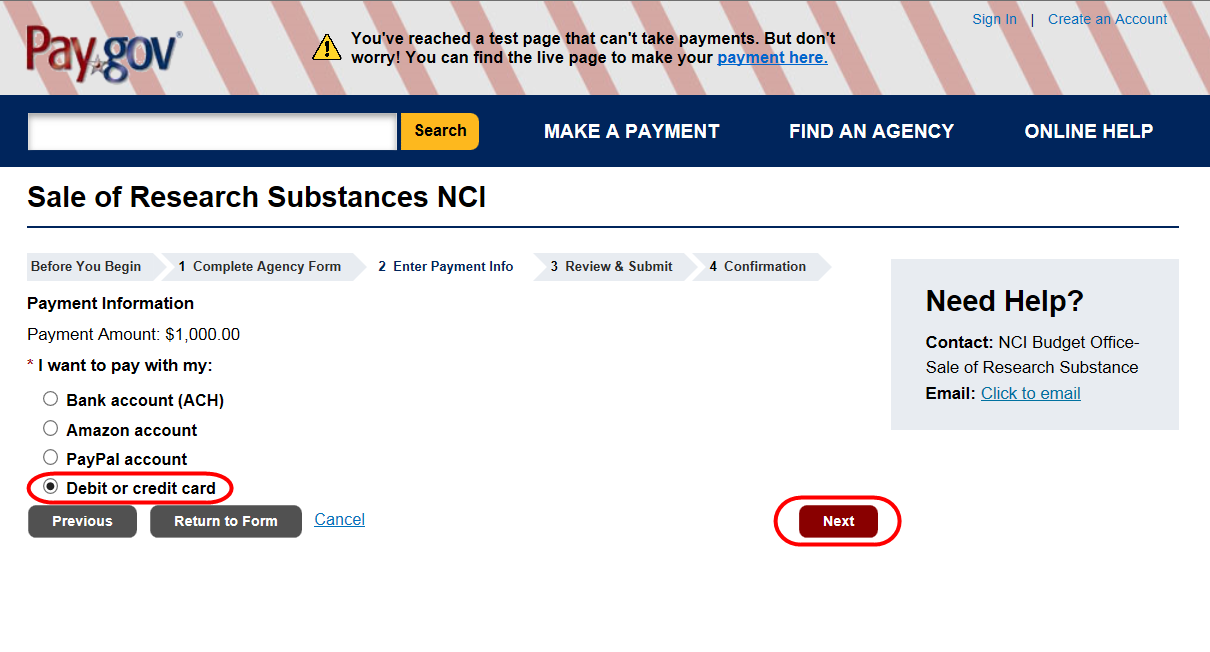 Step #6: Enter the amount and credit or debit card details. (Refer to Appendix A for Payment Limits)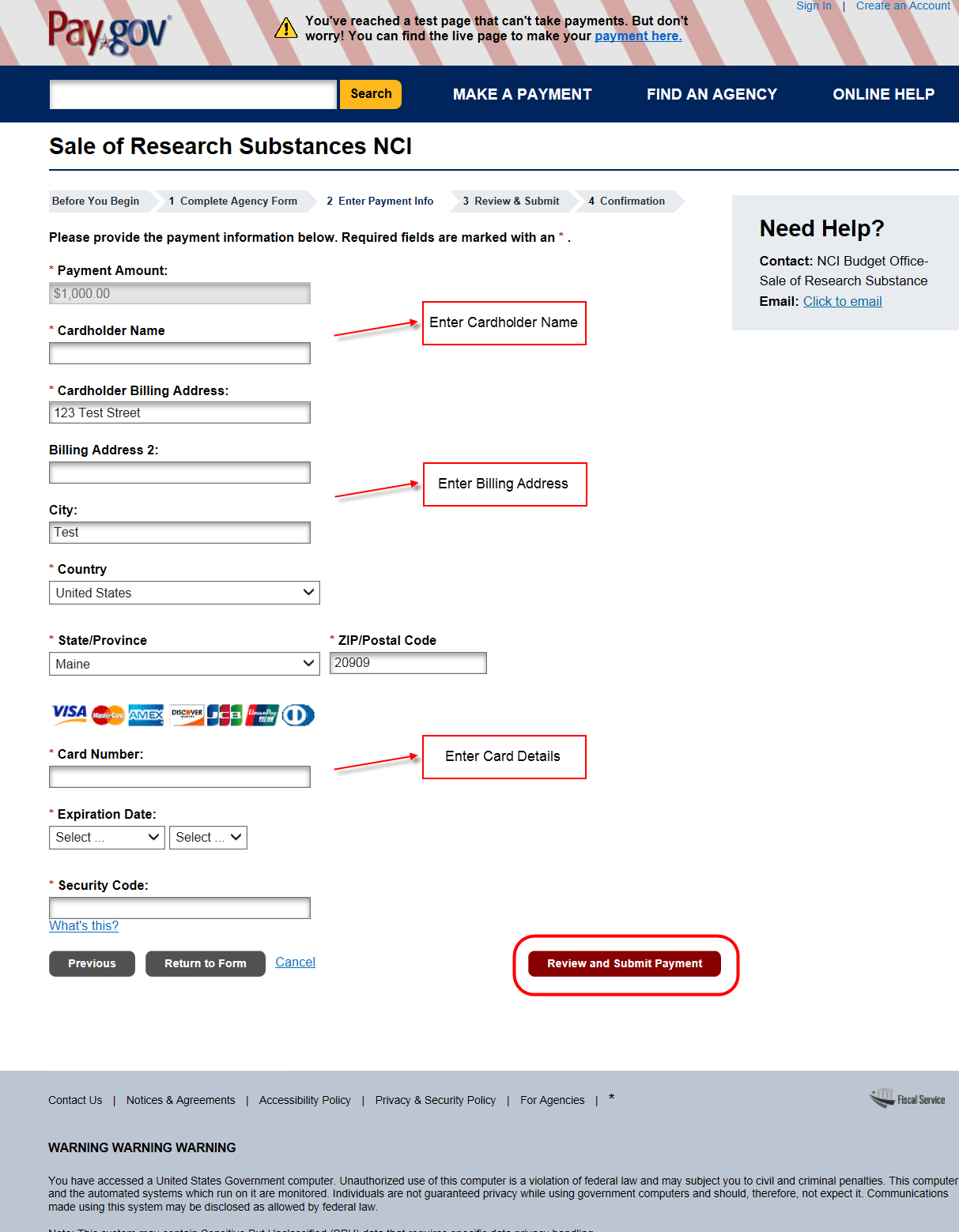 Step #7: Select this option and enter a valid email address to receive the transaction confirmation.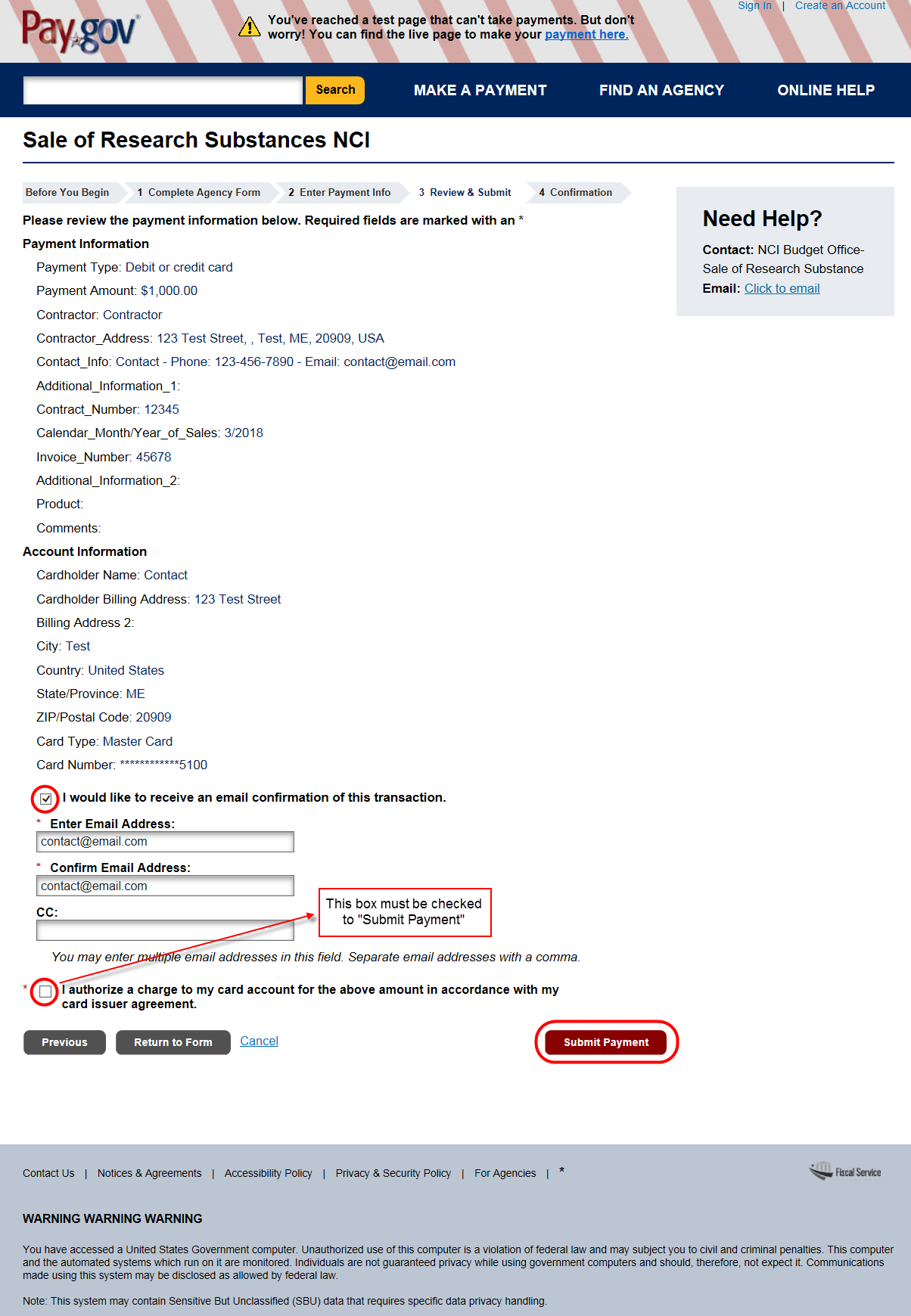 Appendix A: Payment Limits (Please refer to Pay.Gov Help - https://pay.gov/WebHelp/HTML/payments_limits.html) These are the limits set in Pay.gov. Your bank or the agency being paid may have a lower limit.Credit CardsUp to a total of $24,999.99 for all transactions with one or more U.S. Government agencies conducted on the same day using the same credit card. The total could combine payments made on Pay.gov and payments made any other way, such as presenting or swiping the card directly at an agency office.Example: On a Thursday, the same credit card is used for three separate payments of $10,000 each. Two payments were made on Pay.gov. The third payment, made directly to an agency, will be rejected because the total of all payments made with the credit card is over the daily limit. You could, however, use a different credit card for the third payment. You may not split payments using the same card if the total will be over the limit, even if partial payments are made on different days. Example: You must pay a fee of $35,000. You decide to make two partial payments using the same credit card. On Thursday you pay $20,000. On Friday, you pay the remaining $15,000. Because both payments are for the same fee, the same card was used and the total of both payments is over the limit, Friday's payment will be rejected. You could use a different credit card for each partial payment. Debit CardsNo limit except for the funds available in your account.Bank Accounts for ACH Debit or CreditUp to $99,999.999.99 per transaction, limited by the funds available in the account.Amazon PayUp to $10,000 per transaction. You can make multiple transactions, which are only limited by the funds available to your Dollar account.PayPalUp to $10,000 per transaction. You can make multiple transactions, which are only limited by the funds available to your PayPal accountVersion
NumberImplementedByRevisionDateApprovedByApprovalDateDescription of
Change1.0RemedyBiz,Inc.03/01/2018